Муниципальное образовательное учреждениесредняя (полная) общеобразовательная школа №4 города Рославля Смоленской областиКлассный руководитель Василюженкова Людмила Викторовна2011 годАх, сколько красавиц
Собралось сегодня!
Есть западный вкус
И манера Востока,
Прекрасные дамы
Шекспира и Блока…
Мадонн, балерин,
Незнакомок портреты…
А где идеал?
Да стандарта - то нету!

Добрый день, дорогие друзья! Я рада вновь с вами встретится. Как вы уже догадались, я хочу пригласить вас сегодня в волшебный мир добра и красоты. Посмотрите, как много в зале милых лиц и все они разные - блондинки, брюнетки, с огненными волосами; голубоглазые и черноокие. Но все, непременно, красавицы и первые аплодисменты всем девочкам, собравшимся в этом зале.

Итак, мы начинаем. Наверняка все сидящие в зале читали сказку "Золушка", а кто ее автор? (Шарль Перро) Помните, как у одного почтенного господина умерла жена, и он женился во второй раз на высокомерной и сварливой женщине, у которой было 2 дочери, очень похожих на свою матушку: и лицом, и умом, и характером. У мужа тоже была дочь, добрая и приветливая, милая, вся в свою покойную мать. Что случилось дальше, все помните. И, наверное, многие девочки мечтают быть похожими на Золушку. Но на дворе 21 век и сегодня мы проводим конкурсно-игровую программу "Супер-Золушка 2011" 
Слушайте все! Слушайте все!
Леди и джентльмены,
Мадам и месье!
А главное все, и друзья, и подруги!
Такого не слышали в нашей округе!
Внимание! Внимание!
Сейчас на сцену выходит Обаяние
Плюс Юность, Привлекательность,
Веселье и Умение, Смекалка, Оптимизм.
Пусть с Вами обязательно
Идут они всю жизнь!
Я приглашаю на сцену наших участниц!

(Звучит торжественная музыка и аплодисменты зрителей) 
1 КОНКУРС
"Представление"
Участницам нужно представиться или рассказать о своем хобби. 
Количество баллов - 5
Конкурс 2-й.
Конкурс букетов. (К букету должно быть название и четверостишие).
Количество баллов — 5.
Конкурс 3-й.
Представьте, что вас пригласили на царский пир. Там на столах были выставлены разные угощения, но все на букву «К». В течение 5 минут каждая девочка на листках бумаги записывает возможные кушанья.
Сколько перечислено кушаний — столько очков получает каждая девочка Конкурс 4-й.
Конкурс на лучший костюм и прическу, в ходе которого надо не просто показать, но и дать соответствующие комментарии.
Максимальное количество - 5Конкурс 5-й.
Конкурс на сообразительность. У каждой девочки по 6 букв — К, О, С, И, Л, К, А. Девочки должны составить как можно больше слов из этих букв Количество баллов определяется количеством слов.
Конкурс 6-й.
Все хотят быть красивыми, добрыми. Легко и счастливо живут те, кто считает себя самыми обаятельными и привлекательными. Приглашается по одной девочке,  и они должны нас убедить, что она и есть самая, самая, самая. Каждая девочка садится перед зеркалом (все одновременно, но друг к другу спиной) и начинает убеждать себя и всех, что она самая красивая, самая добрая и т. д. Обязательное условие конкурса — нельзя смеяться, нельзя повторять одни и те, же выражения. Выигрывает та девочка, которая выполнит все эти условия.
Количество баллов — 5.

Проводится среди мальчиков. По команде они должны надеть сарафаны и косынки. Кто первым сделал, тот и победил.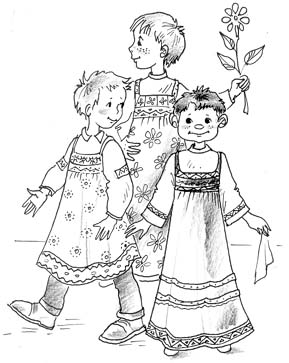 После того как нарядились, мальчики принимают участие в инсценировке песни. Мальчики поют на мотив песни "Во поле береза стояла":Нынче мы надели сарафаны,
Чтобы станцевать для нашей мамы.
Люли, люли, сарафаны,
Люли, люли, все для мамы!
Поздравляем девочек мы наших.
Танец и для них вот этот спляшем.
Люли, люли, танец пляшем,
Люли, девочкам мы нашим!
Девочек и женщин поздравляем!
И здоровья, счастья вам желаем!
Люли, люли, поздравляем!
И здоровья вам желаем!Конкурс 7 - й  Игра "Счастливый случай"Вопросы для команды 1:Какая из нот не нужна для компота? (Соль)Фамилия, какого композитора похожа на выстрел охотника? (Бах)Можно ли принести воду в решете? (Лед)Оборка на платье. (Волан)Сорт лапши. (Вермишель)Чувство меры, умение вести себя в обществе. (Такт)Участок земли под овощами. (Огород)Женское платье без рукавов. (Сарафан)Вода в газообразном состоянии. (Пар)Жидкая закваска для теста. (Опара)Польский танец. (Полонез)Вопросы для команды 2:Нераскрывшийся цветок. (Бутон)Замкнутый цветник. (Клумба)Искусство приготовления пищи. (Кулинария)Техника росписи на ткани. (Батик)Одинокий мужчина. (Холостяк)Спаситель Мухи-цокотухи. (Комар)Густая масса из муки. (Тесто)Родина пломбира. (Франция)Напиток богов и насекомых. (Нектар)Японский рыцарь. (Самурай)Подарок на память. (Сувенир)По ходу выбора цветы переворачиваются, и открывается слово:Поздравляем!Конкурс 8  «Художественный».
Учитель: Вот вы взяли  краски в руки. И не  стало в доме скуки.
                  Чтобы было веселей, ярких красок не жалей.
Сейчас наши девочки будут художницами. Они нарисуют свое настроение. А поможет им  музыка.
Участницы игры подходят к столам, где приготовлены  краски,  бумага. Звучит пьеса П. Чайковского «Песнь жаворонка».  По окончании работы, девочки подходят к жюри и отдаютКОНКУРС 9
"Хозяюшки"
Всем известно, что Золушка была отличной хозяйкой. Давайте проверим, а часто ли наши девочки помогают своим мамам. Для этого участницы должны отгадать загадки про предметы, которыми пользуется хозяйка.
1. То назад, то вперед
Ходит, бродит пароход.
Остановишь - горе:
Продырявишь море.
(Утюг)
2. Маленького роста я,
Тонкая и острая.
Носом путь себе ищу,
За собою хвост тащу.
(Игла, нитка)
3. Бывает кухонный, а бывает пиратский, режущий, острый…
(Нож)
4. Большой кусок ткани, который стелют на стол.
(Скатерть)
5. Плоская подставка, на которую ставят сразу много посуды.
(Поднос)
6. Емкость для кипячения воды. Бывает электрический, старинный родственник чайника, встречается в сказке "Муха-Цокотуха".
(Самовар) 
7.Назовите-ка посуду:Ручка прицепилась к кругу.Блин испечь ей – ерундаЭто же ...(сковорода)8. В брюхе у него водаЗабурлила от тепла.Как разгневанный начальник,Быстро закипает ...(чайник)7.Пыль найдет и вмиг проглотит –Чистоту для нас наводит.Длинный шланг, как хобот-нос,Коврик чистит ...(пылесос)8.Гладит платья и рубашки,Отутюжит нам кармашки.Он в хозяйстве верный друг –Имя у него ...(утюг)9.Вот на лампочке колпакРазделяет свет и мрак.По краям его ажур -Это дивный ...(абажур) КОНКУРС 10
"Модельеры"
Участницы придумывают и изготавливают наряд из газетных листов. 
 КОНКУРС 11
"Со зрителями"
1.Зрителям необходимо вспомнить песни, в текстах которых присутствуют женские имена.
2. Сидящие в зале называют женские имена, совпадающие с названием цветов. 
. КОНКУРС 12
"Для принцев"
Девочки снимают свою туфельку, а мальчики-принцы должны с завязанными глазами найти туфельку своей Золушки и надеть ей на ногу. 
. КОНКУРС 13
"Танцевальный"
Каждая из участниц вытягивает карточку с названием танца и исполняет его со своим избранником. 
КОНКУРС 14«Знаток сказок»Сказки-перепуткиЖил – был у бабы с дедом Колобок. Лежал он как-то раз на окошке. А тут Мышка бежала, хвостиком махнула. Колобок упал и разбился. Прибежали семеро козлят и всё съели, а крошки оставили.  Поскакали они домой, а крошки рассыпали по дорожке, чтобы не заблудиться. Прилетели Гуси-лебеди, стали крошки клевать,  да из лужи запивать. Тут Кот ученый им и говорит: «Не пейте, а то козлятами станете!» / Колобок,  Курочка Ряба,  Волк и семеро козлят, Гензель и Гретель, Гуси-лебеди, Сестрица Алёнушка и братец Иванушка, Руслан и Людмила/ всего 72.Жили-были три медведя. И была у них избушка лубяная, а еще была ледяная. Вот бежали мимо Мышка норушка и Лягушка квакушка, увидали избушки и говорят: «Избушка, избушка, повернись к лесу задом, а к нам передом!».  Стоит избушка, не двигается. Решили они войти, подошли к двери потянули за ручку. Тянут - потянут, вытянуть не могут. Видно лежит там Белоснежка и ждет, когда Емеля ее поцелует./ Три медведя,  Зайкина избушка,  Теремок,  Баба Яга, Репка, Белоснежка и 7 гномов, По щучьему веленью /всего 73.В некотором царстве, в некотором государстве жила-была Царевна Лягушка. Вот как-то села она на серого волка и поехала искать перышко Финиста Ясна Сокола. Устал волк, просит передохнуть, а она ему и говорит: «Не садись не пенек, не ешь пирожок!». А волк рассердился и говорит: «Как выскочу, как выпрыгну, полетят клочки по закоулочкам»! Испугалась Лягушка, ударилась оземь и в полночь превратилась в тыкву. Увидал ее Черномор и утащил к себе в замок./ Царевна - Лягушка,  Финист Ясный Сокол,  Иван царевич и Серый волк, Маша и медведь, Зайкина избушка, Золушка, Руслан и Людмила / всего 7Конкурс 15  МОДНИЦА
На двух столиках лежат по сумочке, бусам, клипсам, помаде и зеркальцу. Играющих двое. По сигналу нужно надеть бусы, клипсы, накрасить губы взять сумочку и добежать до противоположной стены  зала. Выигрывает тот, кто быстрее справился с заданием.Конкурс 16  "Кто быстрее (мальчик или девочка) пройдет по газетам из одного конца класса к другому".Конкурс 17 "С завязанными глазами накормить бананом".
(Мальчик кормит девочку, девочка - мальчика)Конкурс 18  "Кто с завязанными за спиной руками быстрее съест с тарелки порезанный на кусочки банан?"А сейчас подведём итоги нашего конкурса  «Супер – Золушка 20011 года» Жюри подсчитывает баллы.На этом наш праздничный вечер не заканчивается.А сейчас настал момент для поздравлений от мальчиков. Мальчики споют частушки и каждой девочке подарят стихотворение.Вас,  девчонки  дорогие,Поздравляем  с  женским  днем!И  сейчас  мы  вам  частушкиОчень  громко  пропоем!В  классе  девочки  у  нас  -Умницы,  красавицы!И признаться,  нам,  мальчишкам,Это  очень  нравится!Вы  красивые  всегда:«хвостики»,  косички.Мы  за  них,  бывает,  дёрнем,Только  по  привычке!Как  приходит  переменкаЛюбим  с  вами  поиграть:Убегаем,  что  есть  силы,Чтоб  могли  нас  догонять!Вы  танцуете,  поете,Книжки  любите  читать.Не  забудьте  на  урокахНам  хоть  что-то  подсказать!Вам  сегодня  обещаемКомплименты  говорить.А немного  подрастете,Будем  вам  цветы  дарить!Мы  пропели  вам  частушки,Но  хотим  еще  сказать:Вас  всегда,  везде  и  всюду	Будем  смело  защищать!У девчонок нынче праздник,
Надо как-то поздравлять.
Снова мальчик-одноклассник
Будет голову ломать.

Сколько девочек отличных
В нашем классе, спору нет:
Добрых, умных, энергичных...
Словно праздничный букет.

Долго думали-гадали,
Как девчонок удивить.
Вот, куплеты написали,
А подарочки купить

Не забыли? Угадайте!
К чаю тортик тоже есть.
Что ж, девчонки, выбирайте,
Классный стих для каждой есть!
.
Якушевой Алине
1. Самой доброй
Словно солнце, излучаешь
Ты тепло и доброту.
Доску вымыть помогаешь,
Соблюдаешь чистоту...
Если яблоко в портфеле,
Непременно угостишь.
Тем, кто сами не успели,
Всю контрольную решишь.

И домашнее заданье
Мальчикам списать даешь.
Пригласили б на свиданье,
Да боимся, не придешь.
(Пригласил бы на свиданье,
Да боюсь, что не придешь.)
Федотовой Даше2. Будущей отличнице
Ты пока не оценила
Скрытый свой потенциал.
Снова двойку получила
Вместо грамот и похвал.

Ты ж талантливая очень,
Зря талант скрываешь свой.
В "Медвежонке", между прочим,
В этом  году была первой.
Много разных книг читаешь,
В чтении ты  сильна...
Руку зря не поднимаешь,
Что, пятерка не нужна?

Вот еще бы не лениться,
Все заданья выполнять...
Стала лучше бы учиться,
Лишь пятерки получать.

Исаченковой Кристине
3. Самой скромной
Ты - красавица, известно,
Но застенчива порой.
Каждый мальчик, если честно,
Хочет встретиться с тобой.

Только ты не замечаешь,
На мальчишек не глядишь,
На звонки не отвечаешь,
Математику  зубришь. 

Скромность женщин украшает,
Это знают все давно.
Только это нам (мне) мешает
Пригласить тебя в кино.

Сидоренко Веронике
4. Самой энергичной
Ты - по жизни как мальчишка,
Бьет энергия ключом,
Джинсы, кепка, шузы, стрижка...
Любишь поиграть с мячом.

Ты физру не пропускаешь,
Даже с травмой на урок,
А на лыжах так гоняешь, 
Что физрук догнать не смог.

В волейболе, в баскетболе
Ты - одна за четверых...
Жаль, так мало в нашей школе
Классных девочек таких.
Игуменовой Насте
5. Успевающей везде и во всем
Все на свете успеваешь:
Театр, бассейн, спортивный зал.И художку посещаешь:
Утром, вечером и днёмНарисуешь всё, что хочешь ты своим карандашом.

Утром делаешь зарядку,
После в душ, само собой,
А открыв твою тетрадку,
Восхищается любой...

Аккуратненькие строчки,
Так красиво написать?!
Ну а мятые листочки
Можно даже не искать.

Вырва Марине
6. Будущей звезде эстрады
Ты - солистка в школьном хоре,
Ведь едва откроешь рот,
Слышно даже в коридоре,
Всем понятно, кто поет.

Петь с рожденья обожаешь,
В караоке ты - звезда.
В "Евровидение" мечтаешь
Выйти, подрастешь когда.

Много знаешь песен разных
От частушек до хитов.
Девочек таких прекрасных
На руках носить готов!

Богдановой Насте7. Самой стильной
Знаешь толк в последней моде:
Кольца, бусы, парики...
Даже если на природе,
Обожаешь каблуки.

Ты не ходишь в школьной форме,
От нее тебя тошнит. 
Босоножки на платформе,
Джинсы, топ - вот это вид!

Любишь модненький журнальчик
На уроке полистать,
А совсем устанет пальчик -
Можно руку поднимать.

"Я ж еще не выходила
В новой кофточке к доске.
Лишь вчера ее купила
В супермодном бутике!"

Рыковой Веронике и Стариковой Кате
8  Мастерице на все руки
Если вдруг порвались брюки,
Точно мимо не пройдет,
Вмиг возьмет иголку в руки,
Дырку мастерски зашьет.

Вечерами не теряет
Даром времени она:
Лепит, вяжет, вышивает...
Жизнь фантазии полна!

С ней "Макдональдс" не сравнится,
И "Блинофф", увы, не в счет.
По хот-догам мастерица, 
С кремом булочки печет...

В гости к ней зайти мечтаю
На хот-дог и на блины.
Напроситься как, не знаю,
Помогите, пацаны!

Федосовой Валере и Лазовской Наде
9. Любительнице животных
Больше "Аськи", шоколада
Любишь кошек и собак.
Попугаю тоже рада,
Без мышей и крыс - никак.

Ты животных обожаешь,
Кормишь птичек из окна,
И собак не забываешь,
Пища им всегда нужна.

А котлету из столовой
Ты в карман пальто кладешь...
Громко лает пес дворовый,
Если ты домой идешь!

Ивановой Диане
10. Самой читающей
Ты поесть не успеваешь,
Не заходишь в Интернет,
День и ночь сидишь, читаешь,
Времени на танцы нет.

Все бегут дискотеку,
Обижая коллектив,
Ты идешь в библиотеку,
Взять новейший детектив.

Ты немало прочитала 
Интересных, толстых книг,
Самой мудрой в классе стала.
Видит каждый ученик -

За диктант, за сочиненье
Получаешь только пять.
Да, полезно, без сомненья,
Книги девочкам читать.
Аущенковой Вике
11. Самой веселой
Никогда не унываешь,
Очень весело живешь.
Если пару получаешь,
Ни за что не заревешь.

Ты - отличная подружка,
Не соскучишься с тобой,
Озорная хохотушка -
В классе подтвердит любой.

Анекдотов сколько знаешь,
Больше, чем любой из нас.
Позитивом заражаешь
И улыбкой весь наш класс!Конкурс «Коллективный портрет». (Участвуют и мальчики)
Разделила на три команды по рядам, как обычно дети сидят на уроках и выстроила в колонны.
Для конкурса потребуется: 3 листа, 3 маркера, 3 шпаргалки-подсказки, что рисовать.
У нас была такая последовательность:
1-й бежит и рисует голову, глаз, нос,
2-й - волосы, второй глаз рот,
3-й - туловище,
4-й - руки,
5-й - ноги без ступней,
6-й - обувь,
7-й - бусы,
8-й - сумочку.
Какая команда быстрее, та и побеждает.
Портреты получаются забавными, т.к. дети, торопясь, не рассчитывают соотношений частей тела, поэтому им потом приходится проявить изобретательность. Например, где нарисовать ноги, если места уже нет (согнуть на обратную строну лист так, что головы не будет, и дорисовать). 
Учитель Спасибо вам ребята за прекрасный праздник, за хорошее настроение.Не было бы вам всем цены,
Если бы вместо стихотвореньица,
Дали бы вы б всем  угощеньице.
Так сказать, подняли бы всем нам  настроеньице. 
Чаепитие 
Учитель Засиделись мы  сейчас.
Наши  девочки просто класс!
Веселы, шустры, красивы,
Ну не девочки  - просто диво!
Вы от них не отставайте,
Им в хорошем подражайте.
Говорит вам всем пока!
Ваша милая учительница

ПОЗДРАВЛЯЕМ

